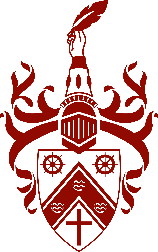 Head of Year Person Specification Essential Criteria for AppointmentQualified teacher statusAt least 2 years’ teaching experience in a secondary schoolEvidence of and a commitment to continued professional developmentEvidence of the ability to raise pupil achievement across the full age and ability rangeExcellent communication skills, both orally and writtenEvidence of leading, managing, developing and inspiring people individually and as a teamThe ability to plan, implement, monitor and evaluate changeEvidence of the ability to work effectively under pressure and maintain self-motivationThe ability to take initiative and accept responsibility The capacity to listen, empathise and resolve conflictA knowledge of current educational issues especially in relation to pastoral care and child protectionEvidence of the ability to work with governors, senior management team, and heads of faculty on whole school initiativesAn open, inquiring mindEvidence of the willingness to inspire and take an interest in the well-being and personal development of pupils and studentsExperience of dealing successfully and diplomatically with parents, community representatives and external agenciesDesirable QualitiesExperience of pastoral responsibility at least as a form tutorExperience of supporting colleagues’ professional development